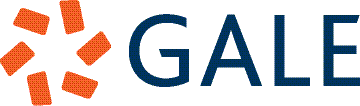 Product: Gale Presents: UdemyEmail from Library to General PublicHow to Use: (1) Customize the copy as needed and add hyperlinks. (2) Copy and paste one of the subject lines and body copy into an email. (3) Send the completed email to library patrons and/or community members. Subject line: Reach Your Goals. We Can Help. Subject line alt: Keep Job Skills Fresh. Try Our New Resource.Headline: Your Next Career Move Starts at the LibraryDid you know, on average, people change jobs 12 times in their lifetime?1 This makes it essential for you to continuously build new skills, ensuring that you’re ready when a new opportunity comes your way. Helping you stay ahead of the curve is just one of the many reasons our library offers access to Gale Presents: Udemy.Gale Presents: Udemy is an online learning platform for adults who want to grow professionally or further develop a personal interest. Choose from thousands of continuously updated, on-demand video courses in business, technology, design, and personal enrichment—and become who you’ve always wanted to be. Why wait? Take your skills to the next level! Visit <LIBRARY URL> for access.All the best,<LIBRARIAN SIGNATURE>1. Bureau of Labor Statistics of the U.S. Department of Labor, “Number of Jobs, Labor Market Experience, Martial Status, and Health: Results from a National Longitudinal Survey,” news release no. USDL-21-1567, August 31, 2021.